                                                                                            Ιωάννινα 18-11-2021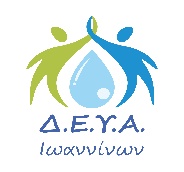 ΔΕΛΤΙΟ ΤΥΠΟΥΔΙΑΚΟΠΗ ΝΕΡΟΥ ΣΤΗ ΛΕΩΦΟΡΟ ΙΩΑΝΝΙΝΩΝΛόγω βλάβης σε κεντρικό αγωγό ύδρευσης, θα υπάρξει διακοπή νερού στην Ανατολή, επί της Λεωφόρου Ιωαννίνων, έως τις 15:00 περίπου.Εκ της ΔΕΥΑΙ